МИНИСТЕРСТВО НАУКИ И ВЫСШЕГО ОБРАЗОВАНИЯ РФФедеральное государственное образовательное учреждениевысшего образования «ДАГЕСТАНСКИЙ ГОСУДАРСТВЕННЫЙ УНИВЕРСИТЕТ»Юридический институтКафедра гражданского процесса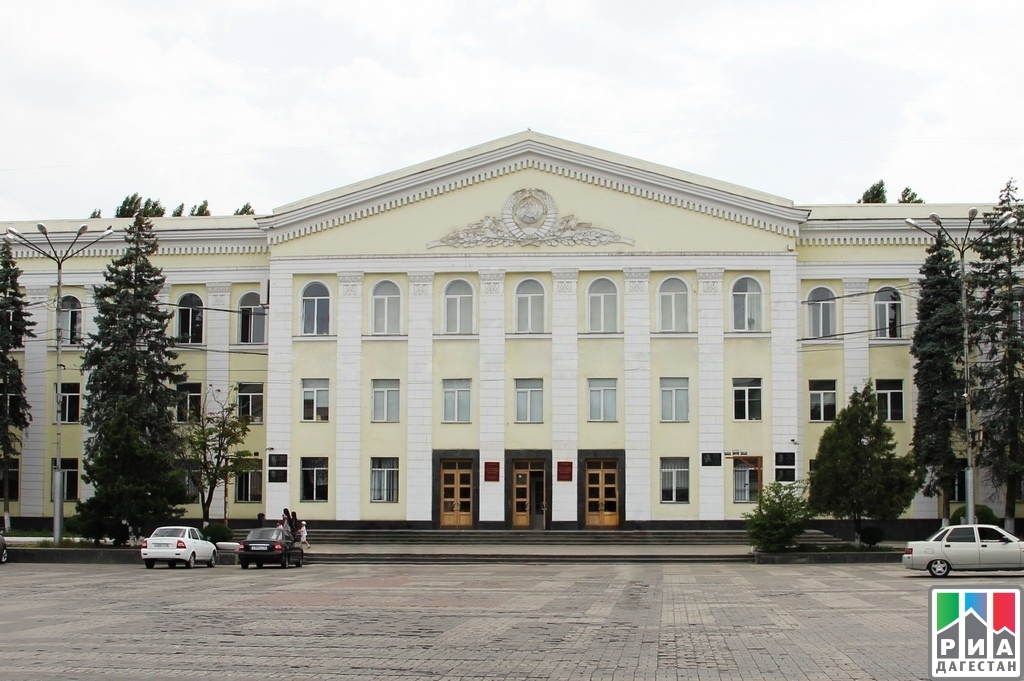 Всероссийская научно-практическая конференция«Обращение отходов производства и потребления в Республике Дагестан: опыт и перспективы »Март, 2022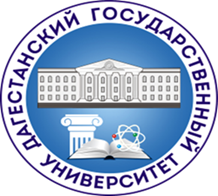 ЮРИДИЧЕСКИЙ ИНСТИТУТКафедра гражданского процессаПисьмо-приглашение          К участию во Всероссийской научно-практической конференции приглашаются представители судебной и законодательной власти, правоохранительных органов, представители научных учреждений, специалисты в области охраны окружающей среды, члены правозащитных и общественных организаций, преподаватели вузов, аспиранты, магистранты и студенты	Конференция состоится 26 марта в 11:00  по адресу: г. Махачкала, ул. Коркмасова 8, Дагестанский государственный университет Юридический институт, конференц-зал (аудитория 85).  Форма проведения конференции:– очная; – заочная (публикация тезисов доклада в сборнике);– дистанционная.	Для участия в научной конференции необходимо до 21 марта 2022 года прислать заявку (Приложение 2) отдельным файлом в электронном варианте на адрес: E-mail: civilprocess71@mail.ru Контактный телефон: тел.: 8(8722) 67 14 52 Требования по оформлению тезисов:  1. Объем тезисов – не более 3  (трех ) страниц печатного текста; 2. Параметры страницы (поля): левое – 3см, правое – 1 см, верхнее – 2 см, нижнее – 2 см; 3. Шрифт – Times New Roman, 14pt; 4. Текстовый редактор – Microsoft Word,; 5. Межстрочный интервал – 1,5; 6. Выравнивание текста – по ширине; 7. Абзацный отступ – 1,25; 8. Сноски размещаются постранично (шрифт сносок – Times New Roman, 12pt, межстрочный интервал сносок – 1, выравнивание по ширине), список литературы в конце текста в алфавитном порядке. ( Приложение 1).Оригинальность статьи должна быть не менее 51% (Антиплагиат ВУЗ).К публикации не принимаются материалы, не соответствующие тематике научной конференции или правилам оформления. Все участники (по желанию) по материалам конференции получают электронный вариант сборника.                                                                Приложение 1Образец оформления тезисов доклада Петров С. А. ФГБОУ ВО «Дагестанский государственный университет», студент 4 к. Научный руководитель: к.ю.н., доцент Иванов И.П. Экологические права гражданЭкологическими правами человека являются признанные и законодательно закрепленные права человека и гражданина в области взаимодействия общества и окружающей средой для удовлетворения собственных потребностей и при этом не ставящие под угрозу удовлетворение потребностей будущих поколений. Несмотря на достаточную теоретическую разработанность данного вопроса, вопрос о происхождении правовой природе и содержании этих прав все еще остается открытым.Список литературы:Конституция Республики Дагестан от 10 июля 2003 года: ред. от 26.06.2021 – Текст: электронный – URL: https://docs.cntd.ru/document/802018919 (дата обращения: 14.03.2022).Об охране окружающей среды: Федеральный закон от 10.01.2002 N 7-ФЗ: ред. от 02.07.2021: принят Государственной Думой 20 декабря 2001 года: одобрен Советом Федерации 26 декабря 2001 года – Текст: электронный // КонсультантПлюс – надежная правовая поддержка: официальный сайт компании «КонсультантПлюс». – Режим доступа: свободный. – URL: http://www.consultant.ru/document/cons_doc_LAW_34823/ (дата обращения: 14.03.2022)Боголюбов, С. А.  Актуальные проблемы экологического права : монография / С. А. Боголюбов. — Москва : Издательство Юрайт, 2021. — 498 с. — (Актуальные монографии). — ISBN 978-5-534-01430-3. — Текст : электронный // Образовательная платформа Юрайт [сайт]. — URL: https://urait.ru/bcode/468362 (дата обращения: 14.03.2022).                                                                                           Приложение 2Заявка на участие во Всероссийской научно-практической конференции «Обращение отходов производства и потребления в Республике Дагестан: опыт и перспективы»РЕГИСТРАЦИОННАЯ КАРТА УЧАСТНИКАРегистрационная карта участника подлежит обязательному заполнению и направляется в электронном виде вместе со статьей по электронной почте.Регистрационная карта участника(ов)Автор 1Автор 2Фамилия, имя, отчество (полностью)Наименование учебного заведения (полное официальное)Факультет, курс.E-mailТелефон мобильныйНаименование доклада